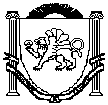 Администрация Васильевского сельского поселенияПОСТАНОВЛЕНИЕ« 10 » марта 2017 года                                                                                               № 23Об утверждении целевых статьей расходовбюджета Васильевского сельского поселения Белогорского района Республики Крым  на 2017 годВ соответствии с Бюджетным кодексом Российской Федерации, Федеральным законом № 131-ФЗ «Об общих принципах организации местного самоуправления в Российской Федерации» от 06.10.2003г., приказом Министерства Финансов Российской Федерации от 01.07.13г. № 65-н «Об утверждении указаний о порядке применения бюджетной классификации Российской Федерации», п.3.1 и п.3.2 приказа Министерства Финансов Республики Крым от 30.12.2016 № 234 «О внесении изменений в приказ Министерства Финансов Республики Крым от 09.12.2016 № 216»,  администрация Васильевского сельского поселения постановляет:1.Утвердить следующие целевые статьи расходов бюджета Васильевского сельского поселения:9800000000- Непрограммные расходы в сфере дорожной деятельности.9830000000- Непрограммные расходы, осуществляемые за счет межбюджетных трансфертов прошлых лет из бюджета Республики Крым.9830078980- Прочие мероприятия, осуществляемые за счет межбюджетных трансфертов прошлых лет из бюджета Республики Крым. Председатель Васильевского сельского совета-глава администрации Васильевского сельского поселения                                                   Франгопулов В.Д.